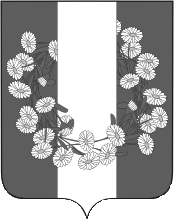 СОВЕТ БУРАКОВСКОГО СЕЛЬСКОГО ПОСЕЛЕНИЯКОРЕНОВСКОГО  РАЙОНАРЕШЕНИЕ/проектот 00.00.2023                                                                                                                             № 000х.БураковскийО внесении изменений в решение Совета Бураковского сельского поселения Кореновского района от 28 марта 2023 года № 187 «Об утверждении Положения о муниципальной службе в Бураковском сельском поселении Кореновского района» (с изменениями от 26 апреля 2023 года № 191)С целью приведения нормативных правовых актов Совета Бураковского сельского поселения Кореновского района в соответствие с действующим законодательством, Совет Бураковского сельского поселения Кореновского района  р е ш и л: Внести в приложение к решению Совета Бураковского сельского поселения Кореновского района от 28 марта 2023 года № 187 «Об утверждении Положения о муниципальной службе в Бураковском сельском поселении Кореновского района» (с изменениями от 26 апреля 2023 года № 191) следующие изменения:1.1. часть 24 раздела 3 изложить в следующей редакции:«24. Запросы о представлении сведений, составляющих банковскую, налоговую или иную охраняемую законом тайну, запросы в органы, осуществляющие государственную регистрацию прав на недвижимое имущество и сделок с ним, операторам информационных систем, в которых осуществляется выпуск цифровых финансовых активов, в отношении граждан, претендующих на замещение должностей муниципальной службы, включенных в соответствующий перечень, муниципальных служащих, замещающих указанные должности, супруг (супругов) и несовершеннолетних детей таких граждан и муниципальных служащих в интересах муниципальных органов направляются Губернатором Краснодарского края, либо специально уполномоченным заместителем Губернатора Краснодарского края, либо специально уполномоченным Губернатором Краснодарского края и непосредственно подчиненным ему руководителем органа Краснодарского края по профилактике коррупционных и иных правонарушений в порядке, определяемом нормативными правовыми актами Российской Федерации, в соответствии с пунктом 7 статьи 13 Закона Краснодарского края от 8 июня 2007 года № 1244-КЗ «О муниципальной службе в Краснодарском крае.»;1.2. часть 25 раздела 3 изложить в следующей редакции:«25. Запросы в правоохранительные органы о проведении оперативно-розыскных мероприятий в отношении граждан, указанных в пункте 24 настоящего раздела, направляются Губернатором Краснодарского края в порядке, определяемом нормативными правовыми актами Российской Федерации, в соответствии с пунктом 8 статьи 13 Закона Краснодарского края от 8 июня 2007 года № 1244-КЗ «О муниципальной службе в Краснодарском крае.».2. Обнародовать настоящее решение в установленных местах и разместить на официальном сайте Бураковского сельского поселения Кореновского района в информационно-телекоммуникационной сети «Интернет».3. Решение вступает в силу после его официального обнародования.Глава Бураковского сельского поселенияКореновского района                                                                        Л.И. Орлецкая